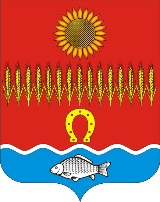 АДМИНИСТРАЦИЯ СОВЕТИНСКОГО СЕЛЬСКОГО ПОСЕЛЕНИЯНеклиновского района Ростовской областиПОСТАНОВЛЕНИЕсл. Советка	«10» марта 2020 г.                                                                                 № 9«О приведении в соответствие адресныхобъектов по результатам инвентаризации» На основании проведения инвентаризации адресных объектов Советинского сельского поселения были обнаружены адреса, которые не внесены в базу ФИАС.В соответствии с Федеральным законом от 06.10.2003г. №131-ФЗ «Об общих принципах организации местного самоуправления в Российской Федерации», Постановлением Правительства РФ от 19.11.2014 г. № 1221 «Об утверждении  Правил присвоения, изменения и аннулирования адресов» и разделом IV Правил Межведомственного информационного взаимодействия при ведении государственного адресного реестра, утвержденных Постановлением Правительства от 22.05.2015г. № 492, в результате проведенной инвентаризации и в целях приведения адресного хозяйства в соответствие с действующим законодательством, постановляю:: Присвоить адрес земельному участку, расположенному по адресу: Российская Федерация, Ростовская область, Неклиновский район, сельское поселение Советинское, х. Приют: ул. Молодежная, 1, кадастровый № 61:26:0200801:33 – земельный участокПрисвоить адрес земельному участку, расположенному по адресу: Российская Федерация, Ростовская область, Неклиновский район, сельское поселение Советинское, х. Приют: ул. Молодежная, 1а, кадастровый № 61:26:0200801:664 – земельный участокПрисвоить адрес земельному участку, расположенному по адресу: Российская Федерация, Ростовская область, Неклиновский район, сельское поселение Советинское, х. Приют: ул. Молодежная, 1б, кадастровый № 61:26:0200801:821 – земельный участокПрисвоить адрес земельному участку, расположенному по адресу: Российская Федерация, Ростовская область, Неклиновский район, сельское поселение Советинское, х. Приют: ул. Молодежная, 2, кадастровый № 61:26:0200801:32 – земельный участокПрисвоить адрес земельному участку, расположенному по адресу: Российская Федерация, Ростовская область, Неклиновский район, сельское поселение Советинское, х. Приют: ул. Молодежная, 3, кадастровый № 61:26:0200801:28 – земельный участокПрисвоить адрес земельному участку, расположенному по адресу: Российская Федерация, Ростовская область, Неклиновский район, сельское поселение Советинское, х. Приют: ул. Молодежная, 4, кадастровый № 61:26:0200801:25 – земельный участокПрисвоить адрес земельному участку, расположенному по адресу: Российская Федерация, Ростовская область, Неклиновский район, сельское поселение Советинское, х. Приют: ул. Молодежная, 5, кадастровый № 61:26:0200801:23 – земельный участокПрисвоить адрес земельному участку, расположенному по адресу: Российская Федерация, Ростовская область, Неклиновский район, сельское поселение Советинское, х. Приют: ул. Молодежная, 6, кадастровый № 61:26:0200801:21 – земельный участокПрисвоить адрес земельному участку, расположенному по адресу: Российская Федерация, Ростовская область, Неклиновский район, сельское поселение Советинское, х. Приют: ул. Молодежная, 7, кадастровый № 61:26:0200801:145 – земельный участокПрисвоить адрес земельному участку, расположенному по адресу: Российская Федерация, Ростовская область, Неклиновский район, сельское поселение Советинское, х. Приют: ул. Молодежная, 8, кадастровый № 61:26:0200801:18 – земельный участокПрисвоить адрес земельному участку, расположенному по адресу: Российская Федерация, Ростовская область, Неклиновский район, сельское поселение Советинское, х. Приют: ул. Молодежная, 10, кадастровый № 61:26:0200801:40 – земельный участокПрисвоить адрес земельному участку, расположенному по адресу: Российская Федерация, Ростовская область, Неклиновский район, сельское поселение Советинское, х. Приют: ул. Молодежная, 12, кадастровый № 61:26:0200801:39 – земельный участокПрисвоить адрес земельному участку, расположенному по адресу: Российская Федерация, Ростовская область, Неклиновский район, сельское поселение Советинское, х. Приют: ул. Молодежная, 14, кадастровый № 61:26:0200801:148 – земельный участокПрисвоить адрес земельному участку, расположенному по адресу: Российская Федерация, Ростовская область, Неклиновский район, сельское поселение Советинское, х. Приют: ул. Молодежная, 16, кадастровый № 61:26:0200801:36 – земельный участокПрисвоить адрес земельному участку, расположенному по адресу: Российская Федерация, Ростовская область, Неклиновский район, сельское поселение Советинское, х. Приют: ул. Молодежная, 18, кадастровый № 61:26:0200801:815 – земельный участокПрисвоить адрес земельному участку, расположенному по адресу: Российская Федерация, Ростовская область, Неклиновский район, сельское поселение Советинское, х. Приют: ул. Молодежная, 20, кадастровый № 61:26:0200801:30 – земельный участокПрисвоить адрес земельному участку, расположенному по адресу: Российская Федерация, Ростовская область, Неклиновский район, сельское поселение Советинское, х. Приют: ул. Молодежная, 20/1, кадастровый № 61:26:0200801:135 – земельный участокСпециалисту администрации Советинского сельского поселения, ответственному за ФИАС внести сведения об адресах в государственный адресный реестр путем размещения информации в федеральной информационной адресной системе(ФИАС).Контроль за исполнением настоящего постановления оставляю за собой.Глава АдминистрацииСоветинского  сельского поселения                                   З.Д.Даливалов Постановление вносит ведущий специалист по доходам